Klauzula informacyjnaZgodnie  z  art.  24  Ustawy  o  Ochronie  Danych  Osobowych  oraz  z  art.  13  ust.  1  i  2  RODO informuję, że:1. Administratorem Pani/Pana danych osobowych jest Szkoła Podstawowa Zakonu Pijarów
 im. o. Onufrego Kopczyńskiego w Warszawie, ul. Gwintowa 3, 00-704 Warszawa.2. Pani/Pana dane osobowe przetwarzane będą dla celu organizacji i przeprowadzenia konkursu.3. Podstawą do przetwarzania danych osobowych jest zgoda na przetwarzanie danych osobowych.4. Podanie danych jest dobrowolne, jednak konieczne do realizacji celów, do jakich zostały zebrane. Brak danych i brak zgody na ich przetwarzanie będzie  skutkowało  brakiem  możliwości  uczestnictwa w XIII Ogólnopolskim Pijarskim Konkursie Gramatycznym im. o. Onufrego Kopczyńskiego. 5. Dane nie będą udostępniane podmiotom zewnętrznym z wyjątkiem przypadków przewidzianych przepisami prawa.6. Dane przechowywane będą przez okres niezbędny do realizacji wyżej określonych celów.7. Posiada Pani/Pan prawo dostępu do treści swoich danych oraz z zastrzeżeniem przepisów prawa: prawo ich sprostowania, usunięcia, ograniczenia przetwarzania, prawo do przenoszenia danych, prawo do wniesienia sprzeciwu, prawo do cofnięcia zgody w dowolnym momencie.8. Ma Pani/Pan prawo do wniesienia skargi do Organu nadzorczego (w rozumieniu RODO) dotyczącej przetwarzanie danych.9. Pani/Pana dane nie będą przetwarzane w sposób zautomatyzowany i nie będą poddawane profilowaniu.OŚWIADCZENIEJa, niżej podpisany/a/..................................................................................wyrażam zgodę na udział syna/córki.........................................................................................................................w XIII Ogólnopolskim Pijarskim Konkursie Gramatycznym im. o. Onufrego Kopczyńskiego.[  ]  TAK   [  ]    NIEWyrażam zgodę na przetwarzanie danych osobowych mojego dziecka przez organizatorów  w  celu  uczestnictwa w konkursie. [  ]  TAK   [  ]    NIEOświadczam, że wyrażam zgodę na publikowanie danych osobowych 
oraz wyników uzyskanych przez moje dziecko na poszczególnych etapach  
XIII Ogólnopolskiego Pijarskiego Konkursu Gramatycznego im. o. Onufrego Kopczyńskiego organizowanego w roku szkolnym 2023/2024 na stronie internetowej organizatorów.[  ]  TAK   [  ]    NIEWyrażam zgodę na nieodpłatną publikację wizerunku mojego dziecka. Zgoda obejmuje wykorzystanie, utrwalenie, obróbkę i powielanie wykonanych zdjęć podczas finału konkursu oraz wręczenia nagród.  Wyrażenie  zgody  jest jednoznaczne z tym, iż zdjęcia mogą zostać umieszczone na stronach organizatorów, Szkoły Podstawowej  Zakonu Pijarów 
im. o. Onufrego Kopczyńskiego w Warszawie oraz Fundacji Krąg Przyjaciół Dziecka 
im. św. Józefa Kalasancjusza , na  facebook-u, w gazetkach szkolnych  oraz  wykorzystane  
w  materiałach promocyjnych: folderach, ulotkach, plakatach, lokalnej prasie.[  ]  TAK   [  ]    NIEOświadczam, że znam i akceptuję zapisy Regulaminu 
XIII Ogólnopolskiego  Pijarskiego Konkursu Gramatycznego im. o. Onufrego Kopczyńskiego 
w roku szkolnym 2023/2024.[  ]  TAK   [  ]    NIEOświadczam, że zapoznałem się z klauzulą informacyjną.[  ]  TAK   [  ]    NIE        …………………….                                                                      ……………………….………………………………………….                              data                                                                                  czytelnie imię i nazwisko rodziców/ prawnych opiekunów   Szkoła Podstawowa Zakonu Pijarów 
im. o. Onufrego Kopczyńskiego  w WarszawieFundacja Krąg Przyjaciół Dziecka im. św. Józefa Kalasancjuszaul. Gwintowa 3, 00-704 Warszawawww.warszawa.pijarzy.pl,e-mail:sp.pijarski.konkurs@gmail.comZgoda rodziców (opiekunów) na przetwarzanie danych uczestnikaImię i nazwisko uczniaKlasaPełna nazwa i adres szkoły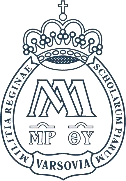 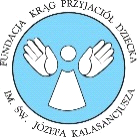 